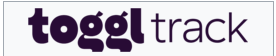 Toggl	Informații despre instrumentInformații despre instrumentInformații despre instrumentGrup țintă:  Administrare/Management  Coordonatori  Voluntari  Administrare/Management  Coordonatori  VoluntariCategorie:   Instrument online  Platforme de învățare  Software/ Aplicație Desktop   Rețea (Socială)  App  AlteleZona de lucru:   Project Management  Managementul comunicării  Videoconferință  Colaborare/ Lucru în echipă  Autoadministrare  Marketing  Managementul personalului  E-Learning/ Gestiune Cunoștințe   Gestiune financiară  Prezentări/ Dezvoltare materiale de învățare   AlteleLimbă:EnglezăEnglezăCunoștințe anterioare / grad de complexitate Foarte ușor de utilizat. Nu sunt necesare cunoștințe anterioare.  Foarte ușor de utilizat. Nu sunt necesare cunoștințe anterioare. Link:https://toggl.com/https://toggl.com/Furnizor:TogglTogglScurtă descriere:Toggl Track este un software de urmărire a timpului de către Toggl, cu sediul în Tallinn, Estonia, care oferă servicii online de urmărire și raportare a timpului, precum și aplicații mobile și desktop prin intermediul site-ului său web. Toggl Track urmărește blocurile de timp, identificate opțional cu o activitate, un proiect și etichete.Toggl Track este un software de urmărire a timpului de către Toggl, cu sediul în Tallinn, Estonia, care oferă servicii online de urmărire și raportare a timpului, precum și aplicații mobile și desktop prin intermediul site-ului său web. Toggl Track urmărește blocurile de timp, identificate opțional cu o activitate, un proiect și etichete.Informații despre acces și utilizare (costuri, cerințe bazate pe cloud, utilizare mobilă, ...)Toggl poate fi folosit ca versiune desktop, în browser sau ca aplicație pe smartphone sau tabletă. Există diferite prețuri disponibile variind de la o versiune gratuită la o versiune pentru 18 de dolari pe lună. Comutarea poate fi sincronizată cu alte instrumente. de exemplu, Jira.Toggl poate fi folosit ca versiune desktop, în browser sau ca aplicație pe smartphone sau tabletă. Există diferite prețuri disponibile variind de la o versiune gratuită la o versiune pentru 18 de dolari pe lună. Comutarea poate fi sincronizată cu alte instrumente. de exemplu, Jira.Instrucţiuni/Tutorialehttps://www.youtube.com/watch?v=em_39ElBT-4 
https://www.youtube.com/watch?v=e_SKyiGgilg https://www.youtube.com/watch?v=VzeEkWMn5cUhttps://www.youtube.com/watch?v=em_39ElBT-4 
https://www.youtube.com/watch?v=e_SKyiGgilg https://www.youtube.com/watch?v=VzeEkWMn5cU